For further information: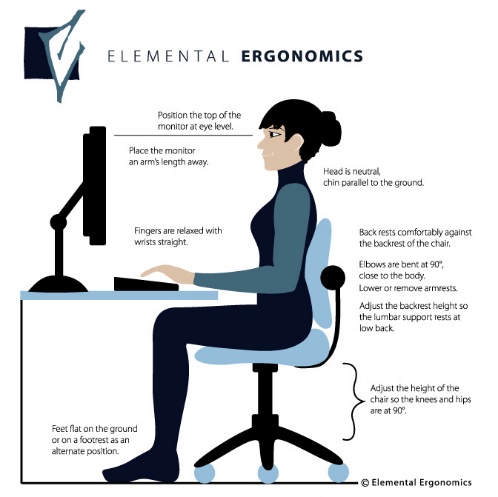 Contact WH&S Unit on 9852 5154Refer to Western Sydney University online training:http://www.westernsydney.edu.au/whs/whs/workplace_ergonomics/workstation_ergonomicsWORK HEALTH AND SAFETY:eRGONOMIC Self-ASSESSMENT Checklist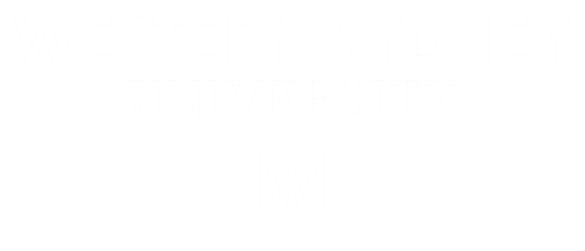 CHECKLIST:ChairChairChairChairChairAre your arms at 90 degrees or greater? If not, then increase chair height.If your feet are off the floor, then you need a foot stool please contact WHS&WAre your arms at 90 degrees or greater? If not, then increase chair height.If your feet are off the floor, then you need a foot stool please contact WHS&W Yes No N/AAre your hips and knees at 90 degrees and feet planted firmly on floor or on a footstool?Are your hips and knees at 90 degrees and feet planted firmly on floor or on a footstool? Yes No N/AIs the curve of your lower back supported and complimented by the lumbar support of the chair?Adjust back rest height Is the curve of your lower back supported and complimented by the lumbar support of the chair?Adjust back rest height  Yes No N/AWorkstationWorkstationIs your workstation arranged so that frequently used items (phone, materials etc) are easily reached? 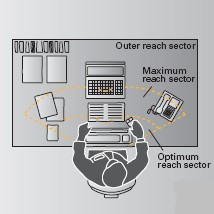 Is your workstation arranged so that frequently used items (phone, materials etc) are easily reached?  Yes No N/AIs the telephone on non-dominant side?Is the telephone on non-dominant side? Yes No N/ADo you refer to hard copy documents and transfer information to the screen for the majority of your work?You may need a document holder, please contact WHS&WDo you refer to hard copy documents and transfer information to the screen for the majority of your work?You may need a document holder, please contact WHS&W Yes No N/AMouse and KeyboardMouse and KeyboardAre mouse and keyboard positioned so that they can be used while arms are tucked into body and at 90 degrees?Is your wrist position in neutral and in line with your forearm?Are mouse and keyboard positioned so that they can be used while arms are tucked into body and at 90 degrees?Is your wrist position in neutral and in line with your forearm? Yes No N/AMonitorMonitorIs your eye line in line with the top of the monitor? 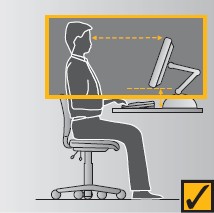 Is your eye line in line with the top of the monitor?  Yes No N/AIs the monitor approximately an arm’s length away? Is the monitor approximately an arm’s length away?  Yes No N/AMovement breaksMovement breaksAre you getting up at least every half an hour for movement breaks?Are you making time to stretch every hour?Are you getting up at least every half an hour for movement breaks?Are you making time to stretch every hour? Yes No N/A